Κατασκευή χριστουγεννιάτικων στολιδιών για το παζαράκι στα πλαίσια της εβδομάδας εθελοντισμού.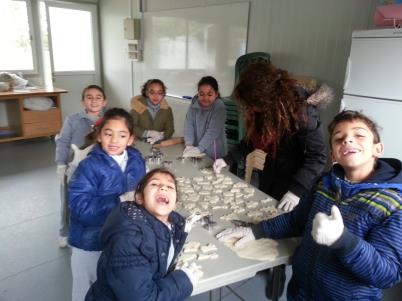 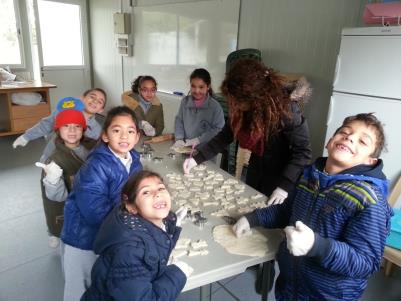 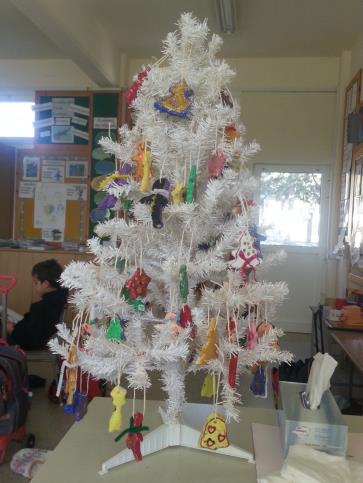 Τσίρκο χωρίς ζώα. Εργασίες στα πλαίσια του μαθήματος «Αγωγή ζωής-Δικαιώματα των ζώων»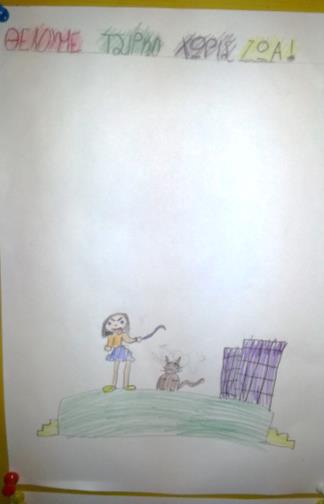 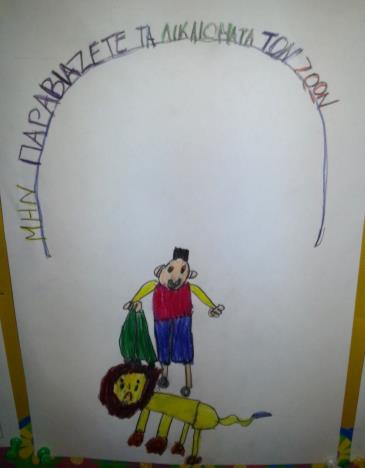 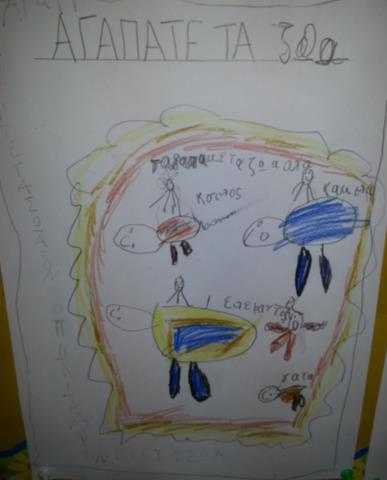 Τα παιδιά έφτιαξαν σουβλάκια φρούτων στα πλαίσια του μαθήματος «Αγωγή Ζωής-Υγιεινή Διατροφή»Ψωνίσαμε τα φρούτα από τοπικό μπακάλικο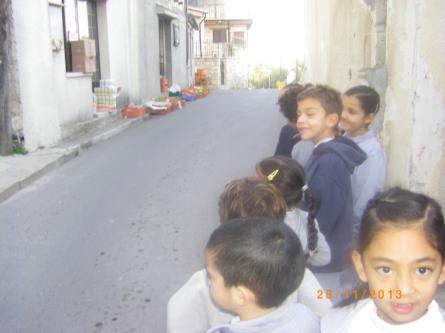 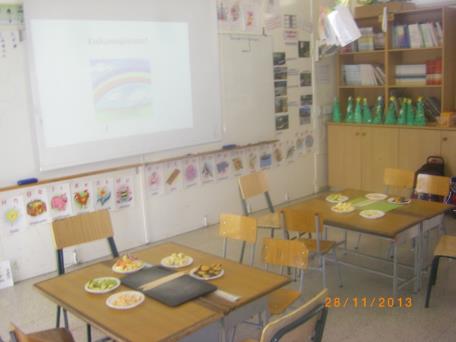 Παρουσιάσαμε στους γονείς μας τα οφέλη της υγιεινής διατροφής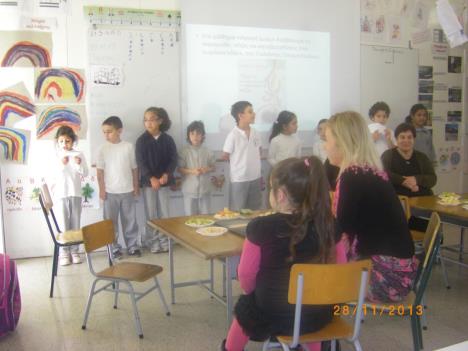 Φτιάξαμε μαζί τους τα σουβλάκια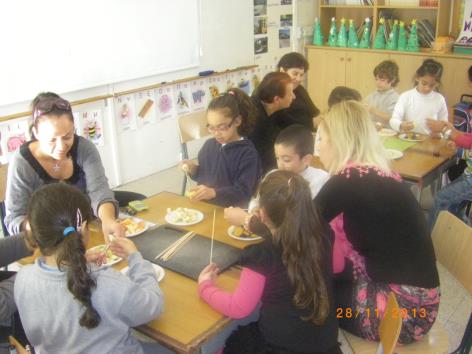 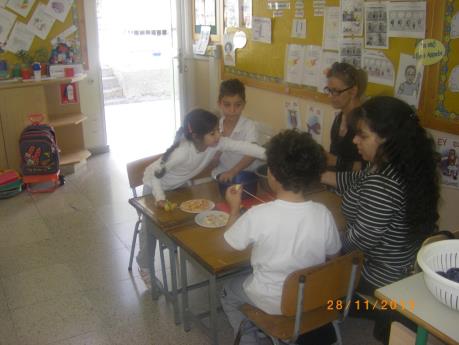 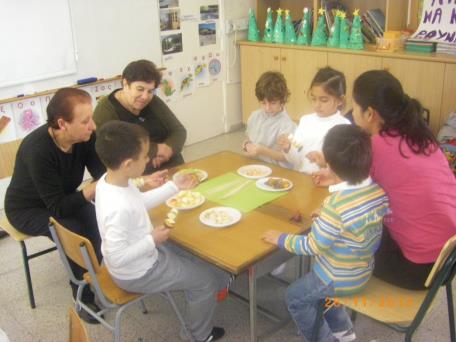 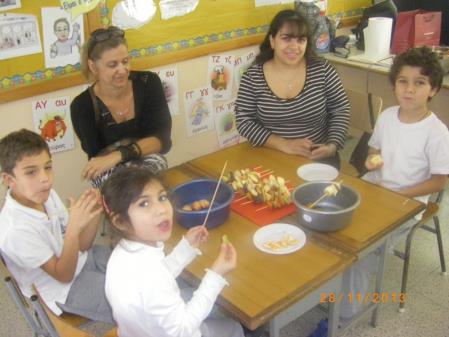 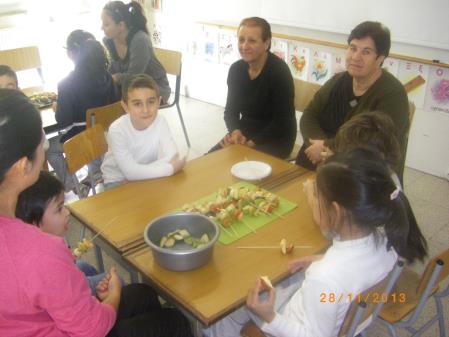 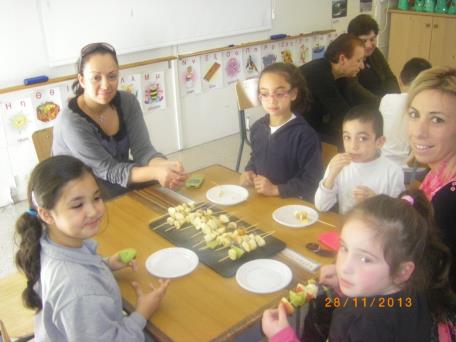 